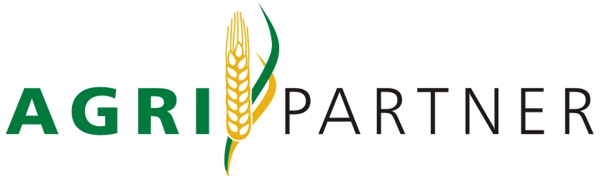 Kuupäev ….. / ….. / ……….
pp      kk        aaaa  KAUBA TAGASTAMISE AVALDUSNIMI				……………………………………………………………………………………………………………………..
(ees ja perekonnanimi)MEILIAADRESS		……..……………………………………………………………………………………………………………..
(näide@gmail.ee)TELEFON			……………………………………………………………………………………………………………………..
(+372 … )TELLIMUSE NUMBER		……………………………………………………………………………………………………………………..TAGASTAMISE PÕHJUS (valige ainult üks)	☐ Kasutan 14 päevast tagastusõigust
(Toode peab olema originaalpakendis ja kasutamata)☐ Mulle saadeti vale toode 
(Vale värv, suurus, mudel) ☐ Defektne või katkine toode
(Kirjeldage palun täpsemalt) 


☐ Muu
(Palun täpsustage)


KOMPENSIATSIOON (valige ainult üks)	☐ Palun tagastada raha
(Raha tagastatakse samale kontole, kust ost sooritati)☐ Soovin vahetustoodet
(Vahetustoode saadetakse välja kui esialgne toode on tagasi lattu jõudnud)Palume täita käesolev vorm ning lisada tagastatavale kaubale juurde või saata meiliaadressile info@agripartner.eePalume kaubad tagastada aadressile Välja 1, Soinaste, 61709 Kambja vald, Tartumaa. Saaja Agri Partner OÜ, tel. (+372) 7 351 041, tagastades ise kohapeale või kasutada selleks kullerteenust. Kauba või raha tagastamise protsess võib aega võtta kuni 14 päeva.………………………….(allkiri)